Parishes of St John Vianney, West Denton andSt Cuthbert, ThrockleyParish Priest: Father Martin MorrisResident at: St John Vianney, Hillhead Parkway, West Denton, Newcastle upon Tyne NE5 1DPTelephone: 0191 2676063Email: stjohnvianneywestdenton@gmail.com Websites: www.stjohnvianneynewcastle.com             www.stcuthbertsthrockley.comOffice hours: Thursday and Friday, 10.00 am-2.00 pmWeek Commencing 15th March 20203rd Sunday of LentPrayer of the Church - Week 3, Lent, Year A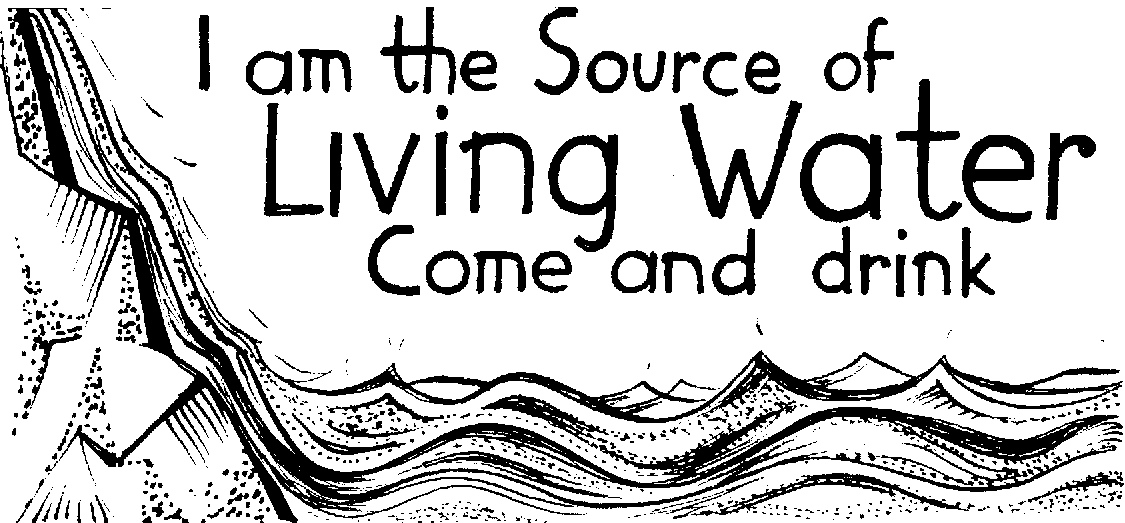 Visits to the Sick and Housebound - If you are aware of anyone who would like a visit, please contact Father Martin.Church Ministries and Prayers for the Sick - Please check the notice boards each week for rotas and the names of our sick parishioners.Holy Souls and Masses for any Intentions - Envelopes are available in the porches should you wish to have a Mass said for any intention.Lately Dead - Lionel Hodson.St John Vianney 200 Club - Please see notice boards for results of last draw.    Coronavirus: The Liturgy and Parish Events - Please maintain good hygiene at Mass and parish gatherings.  Ensure that your hands are sanitised by washing hands thoroughly or using sanitised gel.  For the time being, the Sign of Peace will not take place.  No special ministers will be required until further notice.  Anyone visiting the sick and housebound with Holy Communion is advised to sanitise their hands before giving the Sacrament.  Thank you everyone for your co-operation at this time.Gift Aid - St John Vianney envelopes are now available.  They will be at St Cuthbert's this Saturday and St John Vianney this Sunday.  Please contact John Stopher on 2676777 if you are unable to collect your envelope and he will make the necessary arrangements.Stations of the Cross - This afternoon, Sunday 15th March, 5.00 pm, at St John Vianney, followed by Benediction. Refreshments in hall afterwards.Bishop's Visitation - Thank you to everyone who made the Bishop's visit last weekend such a pleasant occasion.  Bishop Robert commented on the friendliness and warmth of each community.  Thank you to those who organised the refreshments after each Mass and the tea at Cheeseburn Grange.St Cuthbert's Lenten Lunch - Tuesday 17th March, 12 noon, in the church hall.  All welcome.  Thank you to everyone who supported last week's lunch - £110 was raised in aid of St Cuthbert's Care.Praying with the Gospels during Lent - Thursdays, 7.00 pm-8.00 pm, in St John Vianney hall.  Join Deacon Neil every Thursday evening in Lent to listen to the Word, reflect on it with peaceful music and support each other in prayer as we grow closer to God in this holy season of Lent.  All welcome.St John Vianney's Lenten Lunch - Friday 20th March, 12 noon, in the church hall.  All welcome.  Thank you to everyone who supported the lunch on 6th March - £53.20 was raised in aid of CAFODSacrament of Confession - Thursday 26th March, 7.00 pm, at St John Vianney.  An opportunity to celebrate Reconciliation, with several priests available to hear confessions.Parish Social - There will be a quiz and pie and pea supper on Friday 27th March at 7.30 pm in St John Vianney hall.  Tickets £4, now available.  All welcome.Monthly Collection Report - Please see notice boards for the February collection report.Rededication of England as Dowry of Mary - This will take place throughout the country on Sunday 29th March at 12 noon.  Novena booklets (starting on 20th March) are at the back of church.  After each Mass on the 29th we will pray the 'Act of Entrustment', as requested by our Bishops.Parish Pilgrimage to Rome: 31st August-7th September - Northern Star Travel are keeping us updated on the situation in Rome.  Currently, it is a 'wait and see' situation.  If you are paying by instalments, it may be wise to suspend these for the time being.   Weekly Parish DiaryWeek Commencing 15th March 2020  Weekly Parish DiaryWeek Commencing 15th March 2020  Weekly Parish DiaryWeek Commencing 15th March 2020Day/DateSt John VianneySt CuthbertSaturday 14thP10.30 am-11.00 am  Confession4.45 pm-5.15 pm   Confession5.30 pm     Vigil MassPeople of the parishSunday 15thP11.00 am   MassAnne Barnes4.00 pm     Eucharistic Adoration5.00 pm     Stations of the CrossMonday 16thP9.15 am     MassPriest's intentionTuesday 17thSt PatrickW6.00 pm    Exposition6.40 pm    Rosary7.00 pm    MassKevin McMahonWednesday 18thP9.00 am     Exposition9.35 am     Morning Prayer and                     Peace Rosary10.00 am   MassDeceased members of McGraw family6.30 pm  Ecumenical Stations                 of the CrossThursday 19thSt JosephW9.30 am     Exposition10.00 am   MassFrank MarshallFriday 20thSt CuthbertW6.00 pm    Stations of the Cross6.30 pm    MassIntentions of Bishop Robert Byrne10.00 am   MassPeople of the parishSaturday 21stP10.30 am-11.00 am  Confession4.45 pm-5.15 pm   Confession5.30 pm     Vigil MassLuke McIvorSunday 22ndP11.00 am   MassWilliam Reeve